Саратовская областная организация Общероссийского Профсоюза образования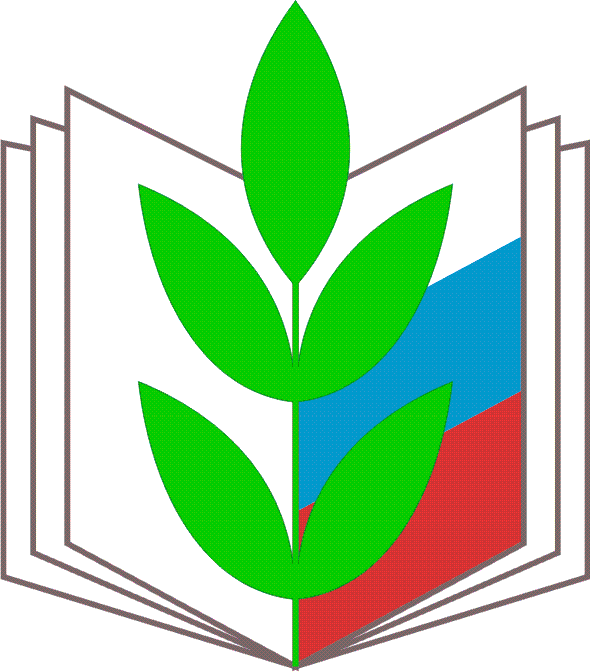 «ФИНАНСОВОЕ ОБЕСПЕЧЕНИЕ ПРЕДУПРЕДИТЕЛЬНЫХ МЕР ПО СОКРАЩЕНИЮ ПРОИЗВОДСТВЕННОГО ТРАВМАТИЗМА И ПРОФЕССИОНАЛЬНЫХ ЗАБОЛЕВАНИЙ РАБОТНИКОВ И САНАТОРНО-КУРОРТНОГО ЛЕЧЕНИЯ РАБОТНИКОВ, ЗАНЯТЫХ НА РАБОТАХ С ВРЕДНЫМИ И (ИЛИ) ОПАСНЫМИ ПРОИЗВОДСТВЕННЫМИ ФАКТОРАМИ»(методическое пособие)г.Саратов2020 г.Несмотря на рост финансирования мероприятий, связанных с охраной труда в образовательных организациях Саратовской области, этих средств зачастую недостает на проведение первоочередных мероприятий по охране труда. В качестве дополнительного источника финансирования многие образовательные учреждения начинают работать по возврату средств, перечисляемых в Фонд социального страхования РФ в размере до 20 процентов на предупредительные меры по снижению травматизма, в том числе на проведение специальной оценки условий труда, периодических медицинских осмотров, приобретение спецодежды и средств индивидуальной защиты для работников образования.В 2019 году 329 образовательных организаций возвратили средства на сумму более 2,5 млн. руб. Надеемся, что данное пособие окажет помощь в работе на данном направлении.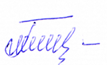 Председатель						Н.Н. ТимофеевТрудовой кодекс Российской Федерации от 30 декабря 2001 г. N 197-ФЗ (ТК РФ) (с изменениями и дополнениями)Часть третья (ст.ст. 56 - 250)Раздел X. Охрана труда (ст.ст. 209 - 231)Глава 36. Обеспечение прав работников на охрану труда (ст.ст. 219 - 231)Статья 226. Финансирование мероприятий по улучшению условий и охраны трудаФинансирование мероприятий по улучшению условий и охраны труда осуществляется за счет средств федерального бюджета, бюджетов субъектов Российской Федерации, местных бюджетов, внебюджетных источников в порядке, установленном федеральными законами и иными нормативными правовыми актами Российской Федерации, законами и иными нормативными правовыми актами субъектов Российской Федерации, нормативными правовыми актами органов местного самоуправления.Финансирование мероприятий по улучшению условий и охраны труда может осуществляться также за счет добровольных взносов организаций и физических лиц.Финансирование мероприятий по улучшению условий и охраны труда работодателями (за исключением государственных унитарных предприятий и федеральных учреждений) осуществляется в размере не менее 0,2 процента суммы затрат на производство продукции (работ, услуг). Типовой перечень ежегодно реализуемых работодателем за счет указанных средств мероприятий по улучшению условий и охраны труда и снижению уровней профессиональных рисков устанавливается федеральным органом исполнительной власти, осуществляющим функции по выработке государственной политики и нормативно-правовому регулированию в сфере труда.В отраслях экономики, субъектах Российской Федерации, на территориях, а также у работодателей могут создаваться фонды охраны труда в соответствии с федеральными законами и иными нормативными правовыми актами Российской Федерации, законами и иными нормативными правовыми актами субъектов Российской Федерации, нормативными правовыми актами органов местного самоуправления.Работник не несет расходов на финансирование мероприятий по улучшению условий и охраны труда.Приказ Министерства труда и социальной защиты РФ от 10 декабря 2012 г. N 580н
"Об утверждении Правил финансового обеспечения предупредительных мер по сокращению производственного травматизма и профессиональных заболеваний работников и санаторно-курортного лечения работников, занятых на работах с вредными и (или) опасными производственными факторами"С изменениями и дополнениями от:24 мая 2013 г., 20 февраля 2014 г., 29 апреля, 14 июля 2016 г., 31 октября 2017 г., 31 августа, 3 декабря 2018 г.В соответствии с пунктом 6 части 1 статьи 18 Федерального закона от 24 июля 1998 г. N 125-ФЗ "Об обязательном социальном страховании от несчастных случаев на производстве и профессиональных заболеваний" (Собрание законодательства Российской Федерации, 1998, N 31, ст. 3803; 2003, N 17, ст. 1554; 2011, N 45, ст. 6330), подпунктом 5.2.35 Положения о Министерстве труда и социальной защиты Российской Федерации, утвержденного постановлением Правительства Российской Федерации от 19 июня 2012 г. N 610 (Собрание законодательства Российской Федерации, 2012, N 26, ст. 3528), приказываю:1. Утвердить Правила финансового обеспечения предупредительных мер по сокращению производственного травматизма и профессиональных заболеваний работников и санаторно-курортного лечения работников, занятых на работах с вредными и (или) опасными производственными факторами, согласно приложению.2. Ввести в действие Правила финансового обеспечения предупредительных мер по сокращению производственного травматизма и профессиональных заболеваний работников и санаторно-курортного лечения работников, занятых на работах с вредными и (или) опасными производственными факторами, с 1 января 2013 года.Зарегистрировано в Минюсте РФ 29 декабря 2012 г.Регистрационный N 26440ПриложениеПравила
финансового обеспечения предупредительных мер по сокращению производственного травматизма и профессиональных заболеваний работников и санаторно-курортного лечения работников, занятых на работах с вредными и (или) опасными производственными факторамиС изменениями и дополнениями от:24 мая 2013 г., 20 февраля 2014 г., 29 апреля, 14 июля 2016 г., 31 октября 2017 г., 31 августа, 3 декабря 2018 г.1. Правила финансового обеспечения предупредительных мер по сокращению производственного травматизма и профессиональных заболеваний работников и санаторно-курортного лечения работников, занятых на работах с вредными и (или) опасными производственными факторами (далее соответственно - предупредительные меры, Правила), определяют порядок и условия финансового обеспечения страхователем предупредительных мер.2. Финансовое обеспечение предупредительных мер осуществляется в пределах бюджетных ассигнований, предусмотренных бюджетом Фонда социального страхования Российской Федерации (далее - Фонд) на текущий финансовый год.Финансовое обеспечение предупредительных мер осуществляется страхователем за счет сумм страховых взносов на обязательное социальное страхование от несчастных случаев на производстве и профессиональных заболеваний (далее - страховые взносы), подлежащих перечислению в установленном порядке страхователем в Фонд в текущем финансовом году.Страхователь направляет на финансовое обеспечение предупредительных мер до 20 процентов сумм страховых взносов, начисленных им за предшествующий календарный год, за вычетом расходов, произведенных в предшествующем календарном году на выплату пособий по временной нетрудоспособности в связи с несчастными случаями на производстве или профессиональными заболеваниями и на оплату отпуска застрахованного лица (сверх ежегодного оплачиваемого отпуска, установленного законодательством Российской Федерации) на весь период его лечения и проезда к месту лечения и обратно.Объем средств, направляемых на указанные цели, может быть увеличен до 30 процентов сумм страховых взносов на обязательное социальное страхование от несчастных случаев на производстве и профессиональных заболеваний, начисленных за предшествующий календарный год, за вычетом расходов, произведенных в предшествующем календарном году на выплату пособий по временной нетрудоспособности в связи с несчастными случаями на производстве или профессиональными заболеваниями и на оплату отпуска застрахованного лица (сверх ежегодного оплачиваемого отпуска, установленного законодательством Российской Федерации) на весь период его лечения и проезда к месту лечения и обратно, при условии направления страхователем дополнительного объема средств на санаторно-курортное лечение работников не ранее чем за пять лет до достижения ими возраста, дающего право на назначение страховой пенсии по старости в соответствии с пенсионным законодательством.В случае если страхователь с численностью работающих до 100 человек не осуществлял два последовательных календарных года, предшествующие текущему финансовому году, финансовое обеспечение предупредительных мер, объем средств, направляемых таким страхователем на финансовое обеспечение указанных мер, рассчитывается исходя из отчетных данных за три последовательных календарных года, предшествующие текущему финансовому году, и не может превышать сумму страховых взносов, подлежащих перечислению им в территориальный орган Фонда в текущем финансовом году.3. Финансовому обеспечению за счет сумм страховых взносов подлежат расходы страхователя на следующие мероприятия:а) проведение специальной оценки условий труда;б) реализация мероприятий по приведению уровней воздействия вредных и (или) опасных производственных факторов на рабочих местах в соответствие с государственными нормативными требованиями охраны труда;в) обучение по охране труда и (или) обучение по вопросам безопасного ведения работ, в том числе горных работ, а также действиям в случае аварии или инцидента на опасном производственном объекте следующих категорий работников:руководители организаций малого предпринимательства;работники организаций малого предпринимательства (с численностью работников до 50 человек), на которых возложены обязанности специалистов по охране труда;руководители (в том числе руководители структурных подразделений) государственных (муниципальных) учреждений;руководители и специалисты служб охраны труда организаций;члены комитетов (комиссий) по охране труда;уполномоченные (доверенные) лица по охране труда профессиональных союзов и иных уполномоченных работниками представительных органов;отдельные категории работников организаций, отнесенных в соответствии с действующим законодательством к опасным производственным объектам, подлежащих обязательному обучению по охране труда в установленном порядке (1) или обучению по вопросам безопасного ведения работ, в том числе горных работ, и действиям в случае аварии или инцидента на опасном производственном объекте (в случае, если обучение проводится с отрывом от производства в организации, осуществляющей образовательную деятельность);г) приобретение работникам, занятым на работах с вредными и (или) опасными условиями труда, а также на работах, выполняемых в особых температурных условиях или связанных с загрязнением, средств индивидуальной защиты, изготовленных на территории государств - членов Евразийского экономического союза, в соответствии с типовыми нормами бесплатной выдачи специальной одежды, специальной обуви и других средств индивидуальной защиты (далее соответственно - СИЗ, типовые нормы) и (или) на основании результатов проведения специальной оценки условий труда, а также смывающих и (или) обезвреживающих средств;д) санаторно-курортное лечение работников, занятых на работах с вредными и (или) опасными производственными факторами;е) проведение обязательных периодических медицинских осмотров (обследований) работников, занятых на работах с вредными и (или) опасными производственными факторами;ж) обеспечение лечебно-профилактическим питанием (далее - ЛПП) работников, для которых указанное питание предусмотрено Перечнем производств, профессий и должностей, работа в которых дает право на бесплатное получение лечебно-профилактического питания в связи с особо вредными условиями труда, утвержденным приказом Минздравсоцразвития России от 16 февраля 2009 г. N 46н (зарегистрирован Министерством юстиции Российской Федерации 20 апреля 2009 г. N 13796) (далее - Перечень);з) приобретение страхователями, работники которых проходят обязательные предсменные и (или) предрейсовые медицинские осмотры, приборов для определения наличия и уровня содержания алкоголя (алкотестеры или алкометры);и) приобретение страхователями, осуществляющими пассажирские и грузовые перевозки, приборов контроля за режимом труда и отдыха водителей (тахографов);к) приобретение страхователями аптечек для оказания первой помощи;л) приобретение отдельных приборов, устройств, оборудования и (или) комплексов (систем) приборов, устройств, оборудования, непосредственно предназначенных для обеспечения безопасности работников и (или) контроля за безопасным ведением работ в рамках технологических процессов, в том числе на подземных работах;м) приобретение отдельных приборов, устройств, оборудования и (или) комплексов (систем) приборов, устройств, оборудования, непосредственно обеспечивающих проведение обучения по вопросам безопасного ведения работ, в том числе горных работ, и действиям в случае аварии или инцидента на опасном производственном объекте и (или) дистанционную видео- и аудио фиксацию инструктажей, обучения и иных форм подготовки работников по безопасному производству работ, а также хранение результатов такой фиксации;н) санаторно-курортное лечение работников не ранее чем за пять лет до достижения ими возраста, дающего право на назначение страховой пенсии по старости в соответствии с пенсионным законодательством.4. Страхователь обращается с заявлением о финансовом обеспечении предупредительных мер (далее - заявление) в территориальный орган Фонда по месту своей регистрации в срок до 1 августа текущего календарного года. Заявление с прилагаемыми к нему документами (копиями документов) и сведениями представляется страхователем либо лицом, представляющим его интересы, на бумажном носителе либо в форме электронного документа.С заявлением представляются:план финансового обеспечения предупредительных мер в текущем календарном году, форма которого предусмотрена приложением к Правилам, разработанный с учетом перечня мероприятий по улучшению условий и охраны труда работников, разработанного по результатам проведения специальной оценки условий труда, и (или) коллективного договора (соглашения по охране труда между работодателем и представительным органом работников), с указанием суммы финансирования;копия перечня мероприятий по улучшению условий и охраны труда работников, разработанного по результатам проведения специальной оценки условий труда, и (или) копия (выписка из) коллективного договора (соглашения по охране труда между работодателем и представительным органом работников).Для обоснования финансового обеспечения предупредительных мер страхователь дополнительно к прилагаемым к заявлению документам представляет документы (копии документов), обосновывающие необходимость финансового обеспечения предупредительных мер, в том числе:а) в случае включения в план финансового обеспечения предупредительных мер мероприятий, предусмотренных подпунктом "а" пункта 3 Правил:- копию локального нормативного акта о создании комиссии по проведению специальной оценки условий труда;- копию гражданско-правового договора с организацией, проводящей специальную оценку условий труда, с указанием количества рабочих мест, в отношении которых проводится специальная оценка условий труда, и стоимости проведения специальной оценки условий труда на указанном количестве рабочих мест;б) в случае включения в план финансового обеспечения предупредительных мер мероприятий, предусмотренных подпунктом "б" пункта 3 Правил:- копию отчета о проведении специальной оценки условий труда, подтверждающего превышение предельно допустимых уровней воздействия вредных и (или) опасных производственных факторов на соответствующих рабочих местах, которая может быть представлена при подтверждении расходов (если срок действия результатов аттестации рабочих мест по условиям труда, проведенной в соответствии с действовавшим до дня вступления в силу Федерального закона от 28 декабря 2013 г. N 426-ФЗ "О специальной оценке условий труда" (Собрание законодательства Российской Федерации, 2013, N 52, ст. 6991) порядком, не истек, то представляются копии отчета о проведении аттестации рабочих мест по условиям труда);- копию отчета о проведении специальной оценки условий труда на соответствующих рабочих местах после реализации соответствующих мероприятий и свидетельствующего о снижении класса (подкласса) условий труда на соответствующих рабочих местах;- копии документов, обосновывающих приобретение организацией соответствующего оборудования и проведение работ по приведению уровней воздействия вредных и (или) опасных производственных факторов на рабочих местах в соответствие с государственными нормативными требованиями охраны труда;в случае включения в план финансового обеспечения предупредительных мер мероприятий, не требующих приобретения оборудования - копию договора на проведение соответствующих работ;в) в случае включения в план финансового обеспечения предупредительных мер мероприятий, предусмотренных подпунктом "в" пункта 3 Правил:- копию приказа о направлении работников на обучение по охране труда и (или) на обучение по вопросам безопасного ведения работ, в том числе горных работ, и действиям в случае аварии или инцидента на опасном производственном объекте с отрывом от производства;- список работников, направляемых на обучение по охране труда и (или) на обучение по вопросам безопасного ведения работ, в том числе горных работ, и действиям в случае аварии или инцидента на опасном производственном объекте;- копию договора на проведение обучения работодателей и работников вопросам охраны труда с организацией, оказывающей услуги по обучению работодателей и работников вопросам охраны труда (далее - обучающая организация) и аккредитованной в установленном порядке (2) и (или) копию договора с организацией, осуществляющей образовательную деятельность, в которой проходили обучение по вопросам безопасного ведения работ, в том числе горных работ, и действиям в случае аварии или инцидента на опасном производственном объекте работники, указанные в абзаце восьмом подпункта "в" пункта 3 Правил;- копию уведомления Минтруда России (Минздравсоцразвития России) о включении обучающей организации в реестр организаций, оказывающих услуги в области охраны труда;- копию программы обучения, утвержденной в установленном порядке;- копию свидетельства установленного образца о регистрации опасного производственного объекта в государственном реестре опасных производственных объектов, в случае направления работников на обучение по охране труда в соответствии с подпунктом 2.3.2 Порядка N 1/29 или на обучение по вопросам безопасного ведения работ, в том числе горных работ, и действиям в случае аварии или инцидента на опасном производственном объекте;- сведения о лицензии на осуществление образовательной деятельности организации, в которой проходили обучение по вопросам безопасного ведения работ, в том числе горных работ, и действиям в случае аварии или инцидента на опасном производственном объекте работники, указанные в абзаце восьмом подпункта "в" пункта 3 Правил.Одновременно со списком работников, направляемых на обучение по охране труда, страхователь представляет в территориальный орган Фонда документы, подтверждающие принадлежность указанных в них работников к той или иной категории работников, имеющих право проходить обучение за счет средств обязательного социального страхования от несчастных случаев на производстве и профессиональных заболеваний, а именно:в случае включения в список руководителей организаций малого предпринимательства и работников организаций малого предпринимательства (с численностью работников до 50 человек), на которых возложены обязанности специалистов по охране труда:- копии приказов о назначении на должность руководителей организаций малого предпринимательства;- справку о средней численности работников организации малого предпринимательства за прошедший календарный год;- копии приказов о возложении на работников организаций малого предпринимательства (с численностью работников до 50 человек) обязанностей специалистов по охране труда;в случае включения в список руководителей государственных (муниципальных) учреждений - копии трудовых книжек или копии приказов о назначении на должность (приеме на работу) руководителей государственных (муниципальных) учреждений;в случае включения в список руководителей и специалистов служб охраны труда организаций - копии приказов о назначении на должность (приеме на работу) руководителей и специалистов служб охраны труда организаций;в случае включения в список членов комитетов (комиссий) по охране труда - копии приказов работодателей об утверждении состава комитета (комиссии) по охране труда;в случае включения в список уполномоченных (доверенных) лиц по охране труда профессиональных союзов и иных уполномоченных работниками представительных органов - выписки из протоколов решений профсоюзных органов или иных уполномоченных работниками представительных органов о назначении уполномоченных (доверенных) лиц по охране труда;в случае включения в список отдельных категорий работников организаций, отнесенных в соответствии с действующим законодательством к опасным производственным объектам, - копии приказов о назначении на должность (приеме на работу) работников, подлежащих обучению по охране труда в соответствии с подпунктом 2.3.2 Порядка N 1/29;г) в случае включения в план финансового обеспечения предупредительных мер мероприятий, предусмотренных подпунктом "г" пункта 3 Правил:- перечень приобретаемых СИЗ с указанием профессий (должностей) работников, норм выдачи СИЗ со ссылкой на соответствующий пункт типовых норм, а также количества, стоимости, даты изготовления и срока годности приобретаемых СИЗ;- перечень СИЗ, приобретаемых с учетом результатов проведения специальной оценки условий труда (если срок действия результатов аттестации рабочих мест по условиям труда, проведенной в соответствии с действовавшим до дня вступления в силу Федерального закона от 28 декабря 2013 г. N 426-ФЗ "О специальной оценке условий труда" (Собрание законодательства Российской Федерации, 2013, N 52, ст. 6991) порядком, не истек, то с учетом аттестации рабочих мест по условиям труда), с указанием профессий (должностей) работников, норм выдачи СИЗ, а также количества, стоимости, даты изготовления и срока годности приобретаемых СИЗ;- копии сертификатов (деклараций) соответствия СИЗ техническому регламенту Таможенного союза "О безопасности средств индивидуальной защиты" (ТР ТС 019/2011), утвержденному Решением Комиссии Таможенного союза от 9 декабря 2011 г. N 878 (официальный сайт Комиссии Таможенного союза http://www.tsouz.ru/, 15.12.2011), с изменениями, внесенными решением Коллегии Евразийской экономической комиссии от 13 ноября 2012 г. N 221 (официальный сайт Евразийской экономической комиссии http://www.tsouz.ru/, 20.11.2012);- копия заключения о подтверждении производства промышленной продукции на территории Российской Федерации, выданного Министерством промышленности и торговли Российской Федерации в отношении специальной одежды, специальной обуви или других средств индивидуальной защиты - для СИЗ, изготовленных на территории Российской Федерации; копия декларации о происхождении товара или сертификата о происхождении товара - для СИЗ, изготовленных на территории других государств - членов Евразийского экономического союза;д) в случае включения в план финансового обеспечения предупредительных мер мероприятий, предусмотренных подпунктами "д" и "н" пункта 3 Правил:- заключительный акт врачебной комиссии по итогам проведения обязательных периодических медицинских осмотров (обследований) работников (далее - заключительный акт);- списки работников, направляемых на санаторно-курортное лечение, с указанием рекомендаций, содержащихся в заключительном акте;- копию лицензии организации, осуществляющей санаторно-курортное лечение работников на территории Российской Федерации;- копии договоров с организацией, осуществляющей санаторно-курортное лечение работников, и (или) счетов на приобретение путевок;- калькуляцию стоимости путевки;Дополнительно, в случае включения в план финансового обеспечения предупредительных мер мероприятий, предусмотренных подпунктом "н" пункта 3 Правил:- копию справки для получения путевки на санаторно-курортное лечение (форма N 070/у) (далее - справка по форме N 070у), при отсутствии заключительного акта;- списки работников, направляемых на санаторно-курортное лечение, с указанием рекомендаций, содержащихся в справке по форме N 070у, при отсутствии заключительного акта;- копию документа, удостоверяющего личность работника, направляемого на санаторно-курортное лечение;- письменное согласие работника, направляемого на санаторно-курортное лечение, на обработку его персональных данных;е) в случае включения в план финансового обеспечения предупредительных мер мероприятий, предусмотренных подпунктом "е" пункта 3 Правил:- копию списка работников, подлежащих прохождению обязательных периодических медицинских осмотров (обследований) в текущем календарном году, утвержденного работодателем в установленном порядке(3);- копию договора с медицинской организацией на проведение обязательных периодических медицинских осмотров (обследований) работников;- копию лицензии медицинской организации на осуществление работ и оказание услуг, связанных с проведением обязательных предварительных и периодических медицинских осмотров (обследований) работников;ж) в случае включения в план финансового обеспечения предупредительных мер мероприятий, предусмотренных подпунктом "ж" пункта 3 Правил:- перечень работников, которым выдается ЛПП, с указанием их профессий (должностей) и норм выдачи со ссылкой на соответствующий пункт Перечня;- номер рациона ЛПП;- график занятости работников, имеющих право на получение ЛПП;- копии документов о фактически отработанном работниками времени в особо вредных условиях труда;- копии постатейных смет расходов, запланированных страхователем на обеспечение работников ЛПП, на планируемый период;- копии договоров страхователя с организациями общественного питания, если выдача ЛПП производилась не в структурных подразделениях страхователя;- копии документов, подтверждающих затраты страхователя на обеспечение работников ЛПП;з) в случае включения в план финансового обеспечения предупредительных мер мероприятий, предусмотренных подпунктом "з" пункта 3 Правил:- копию локального нормативного акта о проведении предсменных и (или) предрейсовых медицинских осмотров работников;- копию лицензии страхователя на осуществление предсменных и (или) предрейсовых медицинских осмотров работников или копию договора страхователя с организацией, оказывающей услуги по проведению предсменных и (или) предрейсовых медицинских осмотров работников, с приложением лицензии данной организации на право осуществления указанного вида деятельности;- копии счетов на оплату приобретаемых алкотестеров или алкометров;и) в случае включения в план финансового обеспечения предупредительных мер мероприятий, предусмотренных подпунктом "и" пункта 3 Правил:- копии лицензий на осуществление страхователем пассажирских и (или) грузовых перевозок (при наличии) и (или) копию документа, подтверждающего соответствующий вид экономической деятельности страхователя;- перечень транспортных средств (далее - ТС), подлежащих оснащению тахографами, с указанием их государственного регистрационного номера, даты выпуска, сведений о прохождении ТС последнего технического осмотра;- копии паспортов ТС;- копию свидетельства о регистрации ТС в органах Государственной инспекции безопасности дорожного движения;- копии счетов на оплату приобретаемых тахографов;к) в случае включения в план финансового обеспечения предупредительных мер мероприятий, предусмотренных подпунктом "к" пункта 3 Правил - перечень приобретаемых медицинских изделий(4) с указанием количества и стоимости приобретаемых медицинских изделий, а также с указанием санитарных постов, подлежащих комплектацией аптечками;л) в случае включения в план финансового обеспечения предупредительных мер мероприятий, предусмотренных подпунктами "л" и "м" пункта 3 Правил:- копии документов, обосновывающих приобретение организацией соответствующих приборов, устройств, оборудования и (или) комплексов (систем) приборов, устройств, оборудования;- копии (выписки из) технических проектов и (или) проектной документации, которыми предусмотрено приобретение отдельных приборов, устройств, оборудования и (или) комплексов (систем) приборов, устройств, оборудования, непосредственно предназначенных для обеспечения безопасности работников и (или) контроля за безопасным ведением работ в рамках технологических процессов, в том числе на подземных работах;- сведения о лицензии на осуществление образовательной деятельности, в случае приобретения отдельных приборов, устройств, оборудования и (или) комплексов (систем) приборов, устройств, оборудования, непосредственно обеспечивающих проведение обучения по вопросам безопасного ведения работ, в том числе горных работ, и действиям в случае аварии или инцидента на опасном производственном объекте и (или) дистанционную видео- и аудио фиксацию обучения работников по безопасному производству работ, а также хранение результатов такой фиксации.5. Документы (копии документов), указанные в пункте 4 Правил, за исключением документов, предусмотренных настоящим пунктом, представляются страхователем либо лицом, представляющим его интересы.В рамках межведомственного взаимодействия территориальный орган Фонда запрашивает посредством межведомственного запроса:а) в Министерстве труда и социальной защиты Российской Федерации:сведения о включении организации, проводящей специальную оценку условий труда, в реестр организаций, проводящих специальную оценку условий труда (реестр организаций, оказывающих услуги в области охраны труда), - в случае включения в план финансового обеспечения предупредительных мер мероприятий, предусмотренных подпунктом "а" пункта 3 Правил;сведения о включении обучающей организации в реестр организаций, оказывающих услуги в области охраны труда, - в случае включения в план финансового обеспечения предупредительных мер мероприятий, предусмотренных подпунктом "в" пункта 3 Правил;б) в Федеральной службе по надзору в сфере здравоохранения:сведения о лицензии (с указанием видов работ и услуг) организации, осуществляющей санаторно-курортное лечение работников на территории Российской Федерации, - в случае включения в план финансового обеспечения предупредительных мер мероприятий, предусмотренных подпунктом "д" пункта 3 Правил;сведения о лицензии (с указанием видов работ и услуг) медицинской организации на осуществление работ и оказание услуг, связанных с проведением предварительных и периодических медицинских осмотров (обследований) работников, - в случае включения в план финансового обеспечения предупредительных мер мероприятий, предусмотренных подпунктом "е" пункта 3 Правил;сведения о лицензии (с указанием видов работ и услуг) организации на осуществление предсменных (предрейсовых) медицинских осмотров работников - в случае включения в план финансового обеспечения предупредительных мер мероприятий, предусмотренных подпунктом "з" пункта 3 Правил.Сведения о лицензии на осуществление страхователем пассажирских и (или) грузовых перевозок и (или) сведения, подтверждающие соответствующий вид экономической деятельности страхователя, которые входят в состав сведений, содержащихся в Едином государственном реестре юридических лиц (ЕГРЮЛ), в случае включения в план финансового обеспечения предупредительных мер мероприятий, предусмотренных подпунктом "и" пункта 3 Правил, ежедневно поступают в территориальный орган Фонда в рамках системы "одного окна" из территориального органа Федеральной налоговой службы.Страхователь вправе представить самостоятельно в территориальный орган Фонда документы (копии документов), сведения о которых могут быть запрошены территориальным органом Фонда в рамках межведомственного взаимодействия в соответствии с настоящим пунктом;в) в Федеральной службе по экологическому, технологическому и атомному надзору - сведения о регистрации опасного производственного объекта в государственном реестре опасных производственных объектов;г) в Федеральной службе по надзору в сфере образования и науки - сведения о лицензии на осуществление образовательной деятельности.6. Копии документов, представляемых страхователем в соответствии с пунктом 4 Правил, должны быть заверены печатью страхователя (при наличии печати).Требование представления иных документов (копий документов), помимо документов, указанных в пункте 4 Правил, с учетом исключений, предусмотренных пунктом 5 Правил, не допускается.7. Территориальный орган Фонда размещает на сайте территориального органа Фонда в информационно-телекоммуникационной сети "Интернет" информацию:о поступившем заявлении, включая дату и время поступления заявления, наименование страхователя, в течение одного рабочего дня с даты регистрации заявления;о ходе рассмотрения заявления.8. Решение о финансовом обеспечении предупредительных мер, объеме финансового обеспечения предупредительных мер или об отказе в финансовом обеспечении предупредительных мер (далее - решение) принимается:а) в отношении страхователей, у которых сумма страховых взносов, начисленных за предшествующий год, составляет до 25 000,0 тыс. рублей включительно - территориальным органом Фонда в течение 10 рабочих дней со дня получения полного комплекта документов, указанных в пункте 4 Правил;б) в отношении страхователей, у которых сумма страховых взносов, начисленных за предшествующий год, составляет более 25 000,0 тыс. рублей - территориальным органом Фонда после согласования с Фондом.В этом случае территориальный орган Фонда в течение 3 рабочих дней со дня получения документов, указанных в пункте 4 Правил, направляет их на согласование в Фонд.Фонд согласовывает представленные документы в течение 15 рабочих дней со дня их поступления.9. Решение территориального органа Фонда оформляется приказом и в течение 3 рабочих дней с даты его принятия или получения согласования из Фонда направляется страхователю (в случае принятия решения об отказе в финансовом обеспечении или при отказе Фонда в согласовании - с обоснованием причин отказа).10. Территориальный орган Фонда принимает решение об отказе в финансовом обеспечении предупредительных мер в следующих случаях:а) если на день подачи заявления у страхователя имеются непогашенные недоимка, задолженность по пеням и штрафам, образовавшиеся по итогам отчетного периода в текущем финансовом году, недоимка, выявленная в ходе камеральной или выездной проверки, и (или) начисленные пени и штрафы по итогам камеральной или выездной проверки;б) представленные документы содержат недостоверную информацию;в) если предусмотренные бюджетом Фонда средства на финансовое обеспечение предупредительных мер на текущий год полностью распределены;г) при представлении страхователем неполного комплекта документов.Отказ в финансовом обеспечении предупредительных мер по другим основаниям не допускается.Страхователь вправе повторно, но не позднее срока, установленного пунктом 4 Правил, обратиться с заявлением в территориальный орган Фонда по месту своей регистрации.11. Решение территориального органа Фонда об отказе в финансовом обеспечении предупредительных мер может быть обжаловано страхователем в вышестоящем органе территориального органа Фонда или в суде в порядке, установленном законодательством Российской Федерации.12. Страхователь ведет в установленном порядке учет средств, направленных на финансовое обеспечение предупредительных мер в счет уплаты страховых взносов, и ежеквартально представляет в территориальный орган Фонда отчет об их использовании.После завершения запланированных мероприятий страхователь представляет в территориальный орган Фонда документы, подтверждающие произведенные расходы.13. Страхователь в порядке, установленном законодательством Российской Федерации, несет ответственность за целевое и в полном объеме использование сумм страховых взносов на финансовое обеспечение предупредительных мер в соответствии с согласованным планом финансового обеспечения предупредительных мер и в случае неполного использования указанных средств сообщает об этом в территориальный орган Фонда по месту своей регистрации до 10 октября текущего года.14. Расходы страхователя, не подтвержденные документами либо произведенные на основании неправильно оформленных или выданных с нарушением установленного порядка документов, не подлежат зачету в счет уплаты страховых взносов.15. Страховщик осуществляет контроль за полнотой и целевым использованием сумм страховых взносов на финансовое обеспечение предупредительных мер страхователем в соответствии с согласованным планом финансового обеспечения предупредительных мер._____________________________(1) Подпункт 2.3.2 Порядка обучения по охране труда и проверки знаний требований охраны труда работников организаций, утвержденного постановлением Министерства труда и социального развития Российской Федерации и Министерства образования Российской Федерации от 13 января 2003 г. N 1/29 (зарегистрировано Министерством юстиции Российской Федерации 12 февраля 2003 г., регистрационный N 4209), с изменениями, внесенными приказом Министерства труда и социальной защиты Российской Федерации, Министерства образования и науки Российской Федерации от 30 ноября 2016 г. N 697н/1490 (зарегистрирован Министерством юстиции Российской Федерации 16 декабря 2016 г., регистрационный N 44767) (далее - Порядок N 1/29);(2) Приказ Министерства здравоохранения и социального развития Российской Федерации от 1 апреля 2010 г. N 205н "Об утверждении перечня услуг в области охраны труда, для оказания которых необходима аккредитация, и Правил аккредитации организаций, оказывающих услуги в области охраны труда" (зарегистрирован Министерством юстиции Российской Федерации 29 июня 2010 г. N 17648) с изменениями, внесенными приказами Министерства здравоохранения и социального развития Российской Федерации от 10 сентября 2010 г. N 794н (зарегистрирован Министерством юстиции Российской Федерации 4 октября 2010 г. N 18605), от 30 июня 2011 г. N 644н (зарегистрирован Министерством юстиции Российской Федерации 22 июля 2011 г. N 21489) и от 22 ноября 2011 г. N 1379н (зарегистрирован Министерством юстиции Российской Федерации 20 декабря 2011 г. N 22690);(3) Приказ Министерства здравоохранения и социального развития Российской Федерации от 12 апреля 2011 г. N 302н "Об утверждении перечней вредных и (или) опасных производственных факторов и работ, при выполнении которых проводятся обязательные предварительные и периодические медицинские осмотры (обследования), и Порядка проведения обязательных предварительных и периодических медицинских осмотров (обследований) работников, занятых на тяжелых работах и на работах с вредными и (или) опасными условиями труда" (зарегистрирован Министерством юстиции Российской Федерации 21 октября 2011 г. N 22111);(4) Приказ Министерства здравоохранения и социального развития Российской Федерации от 5 марта 2011 г. N 169н "Об утверждении требований к комплектации изделиями медицинского назначения аптечек для оказания первой помощи работникам" (зарегистрирован Министерством юстиции Российской Федерации 11 апреля 2011 г. N 20452)Приложение
к ПравиламПлан
финансового обеспечения предупредительных мер по сокращению производственного травматизма и профессиональных заболеваний работников и санаторно-курортного лечения работников, занятых на работах с вредными и (или) опасными производственными факторами 
___________________________________________________________________
(наименование страхователя)Руководитель                                 Главный бухгалтер_________________________________            ______________________________   (подпись)        (Ф.И.О.)                    (подпись)      (Ф.И.О.)"__" _________ 20__ годСОГЛАСОВАНОУправляющий_____________________________________________________ _____________________     (наименование территориального органа Фонда        (подпись) (Ф.И.О.)    социального страхования Российской Федерации)"__" _________ 20__ годМ.П.Документы, необходимые для рассмотрения вопроса о финансировании предупредительных мер по сокращению производственного травматизма и профзаболеваний работниковФорма                                              Руководителю                             ______________________________________________                             ______________________________________________                               (наименование территориального органа Фонда                              социального страхования Российской Федерации                                             (далее - Фонд)                                 Заявление              о финансовом обеспечении предупредительных мер                по сокращению производственного травматизма                 и профессиональных заболеваний работников                и санаторно-курортного лечения работников,              занятых на работах с вредными и (или) опасными                        производственными факторамиСведения о страхователе:___________________________________________________________________________         (полное наименование страхователя, фамилия, имя, отчество              (при наличии) страхователя - физического лица)Регистрационный номер страхователя, зарегистрированного  в  территориальноморгане Фонда:┌─┬─┬─┬─┬─┬─┬─┬─┬─┬─┐   ┌─┬─┬─┬─┬─┬─┬─┬─┬─┬─┐│ │ │ │ │ │ │ │ │ │ │ / │ │ │ │ │ │ │ │ │ │ │└─┴─┴─┴─┴─┴─┴─┴─┴─┴─┘   └─┴─┴─┴─┴─┴─┴─┴─┴─┴─┘ИНН┌─┬─┬─┬─┬─┬─┬─┬─┬─┬─┐│ │ │ │ │ │ │ │ │ │ │└─┴─┴─┴─┴─┴─┴─┴─┴─┴─┘    В  соответствии  с  Правилами финансового обеспечения предупредительныхмер   по   сокращению   производственного  травматизма  и  профессиональныхзаболеваний  работников  и санаторно-курортного лечения работников, занятыхна  работах  с  вредными  и  (или)  опасными  производственными  факторами,утвержденными  приказом  Минтруда  России  от  10  декабря  2012  г. N 580н(зарегистрирован  Минюстом  России  29  декабря  2012  г.,  регистрационныйN  26440),  с  изменениями,  внесенными приказами Минтруда России от 24 мая2013   г.   N   220н  (зарегистрирован  Минюстом  России  2  июля  2013 г.,регистрационный  N  28964),  от  20 февраля 2014 г. N 103н (зарегистрированМинюстом России 15 мая 2014 г., регистрационный N 32284), от 29 апреля 2016г.   N   201н   (зарегистрирован   Минюстом   России   1  августа  2016 г.,регистрационный  N  43040),  от  14  июля  2016  г. N 353н (зарегистрированМинюстом  России  8  августа  2016  г.,  регистрационный  N 43140) (далее -Правила),  прошу  разрешить финансовое обеспечение предупредительных мер посокращению  производственного  травматизма  и  профессиональных заболеванийработников  и санаторно-курортного лечения работников, занятых на работах свредными  и (или) опасными производственными факторами, (далее - финансовоеобеспечение   предупредительных   мер)   согласно   представленному   плануфинансового     обеспечения    предупредительных    мер    по    сокращениюпроизводственного  травматизма  и профессиональных заболеваний работников исанаторно-курортного  лечения  работников,  занятых на работах с вредными и(или)  опасными  производственными  факторами  (далее  -  план  финансовогообеспечения предупредительных мер).    Обязуюсь   обеспечить   целевое  использование  средств  на  финансовоеобеспечение   предупредительных   мер   за  счет  сумм  страховых  взносов,ежеквартально представлятьв ____________________________________________________________________________________________________________________________________________________      (наименование территориального органа Фонда по месту регистрации)отчет    по    установленной    форме    и    документально    подтверждатьобоснованность  произведенных  расходов,  осуществлять  контроль за объемомсредств,  направленных  на  финансовое обеспечение предупредительных мер, сучетом    расходов,    связанных    с    оплатой   пособий   по   временнойнетрудоспособности  в  связи  с  несчастным  случаем  на  производстве  илипрофессиональным  заболеванием и оплатой отпусков застрахованных лиц (сверхежегодного оплачиваемого отпуска).    К заявлению прилагаются следующие документы:    1) план финансового обеспечения предупредительных мер в 20__ году <*>;    2)  копия  перечня  мероприятий  по  улучшению  условий  и охраны трудаработников,  разработанного  по  результатам  проведения специальной оценкиусловий  труда  <**>,  и  (или)  копия  (выписка из) коллективного договора(соглашения  по охране труда между работодателем и представительным органомработников);    3) другие документы" <***>:____________________________________________________________________________________________________________________________________________________________________________________________________________________________________________________________________________________________________________    Решение   о   финансовом  обеспечении  (либо  об  отказе  в  финансовомобеспечении)   предупредительных  мер  прошу  вручить  (направить)  (нужноеотметить):___________________________________      ___________      _________________    (наименование страхователя)           (подпись)            (ФИО)"__" ___________ 20__ г.    М.П.Заявление принял ____________      ____________     _______________________                     (ФИО)           (подпись)      (дата приема заявления)                                              Штамп территориального органа                                            Фонда, который принял заявление--------------------------------<*> Форма плана предусмотрена приложением к Правилам.<**> Копия перечня мероприятий по улучшению условий и охраны труда работников, разработанного по результатам проведения специальной оценки условий труда, если указанный перечень разработан по результатам проведения специальной оценки условий труда.<***> Предусмотрены Правилами.Письмо Фонда социального страхования РФ от 20 февраля 2017 г. N 02-09-11/16-05-3685
"О финансовом обеспечении предупредительных мер"В связи с вопросами по финансовому обеспечению предупредительных мер по сокращению производственного травматизма и профессиональных заболеваний работников и санаторно-курортного лечения работников, занятых на работах с вредными и (или) опасными производственными факторами, возникающими по приказам Министерства труда и социальной защиты Российской Федерации от 29 апреля 2016 года N 201н (далее - Приказ N 201н) и от 14 июля 2016 года N 353н (далее - Приказ N 353н) "О внесении изменений в приказ Министерства труда и социальной защиты Российской Федерации от 10 декабря 2012 года N 580н "Об утверждении правил финансового обеспечения предупредительных мер по сокращению производственного травматизма и профессиональных заболеваний работников и санаторно-курортного лечения работников, занятых на работах с вредными и (или) опасными производственными факторами" (далее - Правила), Фонд социального страхования Российской Федерации (далее - Фонд) разъясняет.В соответствии с Приказом N 201н с 1 января 2017 года за счет сумм страховых взносов осуществляется финансовое обеспечение расходов страхователя на приобретение специальной одежды, специальной обуви и других средств индивидуальной защиты, изготовленных на территории Российской Федерации. Информация, подтверждающая сведения о стране-производителе, указана на копии сертификатов (деклараций) соответствия средств индивидуальной защиты (далее - СИЗ) техническому регламенту Таможенного союза ТР ТС 019/2011.Учитывая, что срок вступления в силу положений Правил в части возмещения расходов на приобретение специальной одежды, изготовленной из тканей, трикотажных полотен и нетканных материалов, страной происхождения которых является Российская Федерация, установлен с 1 августа 2017 года, подача заявлений страхователей о возмещении указанных расходов (согласно разъяснениям Минтруда России) возможна не ранее 2018 года. Вопрос о подтверждении страны происхождения тканей, трикотажных полотен и нетканых материалов, из которых изготовлена специальная одежда, будет проработан в течение 2017 года и соответствующие разъяснения будут доведены дополнительно.Приказом N 353н в подпункт "г" пункта 4 Правил внесены изменения, согласно которым при включении в план финансового обеспечения предупредительных мер приобретение СИЗ, страхователь представляет перечень приобретаемых СИЗ с датой изготовления и сроком их годности. При этом проверить правильность указанной в перечне информации о дате изготовления и сроке годности СИЗ можно непосредственно на самом изделии (на бирке, этикетке, упаковке) после произведенных страхователем расходов на приобретение СИЗ, либо страхователем должна быть представлена информация, полученная при отгрузке товара со склада поставщика. Также следует учитывать, что на СИЗ должен быть указан срок хранения, по истечении которого товар нельзя использовать, либо срок эксплуатации, что также подразумевает срок годности. Одновременно напоминаем, что при подтверждении страхователем расходов в части приобретения СИЗ необходимо провести проверку подлинности предоставленных копий сертификатов соответствия требованиям технического регламента Таможенного союза (http://188.254.71.82/rss_ts_pub/), а также деклараций о соответствии требованиям технического регламента Таможенного союза (http://188.254.71.82/rds_ts_pub/).В подпункт "а" пункта 10 Правил Приказом N 201н внесены уточнения в части принятия решения об отказе в финансовом обеспечении предупредительных мер. Данное решение может быть принято, если на день подачи заявления у страхователя имеются: непогашенная недоимка, задолженность по пеням и штрафам, образовавшаяся по итогам отчетного периода; непогашенная недоимка, выявленная в входе камеральной или выездной проверки; непогашенные пени и штрафы, начисленные по итогам выездной или камеральной проверки.Кроме того, Приказом N 353н расширен перечень мероприятий, которые страхователь может провести за счет средств Фонда, а именно:- подпункт "л" пункта 3 Правил - "приобретение отдельных приборов, устройств, непосредственно предназначенных для обеспечения безопасности работников и (или) контроля за безопасным ведением работ в рамках технологических процессов, в том числе на подземных работах".При выборе указанного мероприятия страхователем должны быть представлены копии документов, подтверждающих приобретение организацией соответствующих приборов, устройств, оборудования, которые будут использованы в рамках технологического процесса и предназначены для обеспечения безопасности работников и (или) контроля за безопасным ведением работ; копии (выписки из) технических проектов и (или) проектной документации, которыми предусмотрено использование указанных приборов.- подпункт "м" пункта 3 Правил - "приобретение отдельных приборов, устройств, оборудования и (или) комплексов (систем) приборов, устройств, оборудования, непосредственно обеспечивающих проведение обучения по вопросам безопасного ведения работ, в том числе горных работ, и действиям в случае аварии или инцидента на опасном производственном объекте и (или) дистанционную видео- и аудио фиксацию инструктажей, обучения и иных форм подготовки работников по безопасному производству работ, а также хранение результатов такой фиксации".В этом случае страхователь представляет копии (выписки) документов, обосновывающих и подтверждающих приобретение вышеуказанных приборов, предназначенных для обучения работников по вопросам безопасного ведения работ.Одновременно сообщаем, что приобретение материалов и монтаж установок систем видеонаблюдения не подлежат финансированию за счет сумм страховых взносов. Также не подлежит финансированию за счет сумм страховых взносов приобретение персональных компьютеров для инженеров по охране труда, так как обучение работников безопасным методам и приемам выполнения работ не входит в обязанности инженера по охране труда.Приказом N 353н в подпункт "в" пункта 3 Правил внесены изменения, дополняющие перечень отдельных категорий работников, проходящих обучение по охране труда за счет средств Фонда, работниками организаций, отнесенных к опасным производственным объектам, которые также проходят обучение по вопросам безопасного ведения работ. При этом страхователь подтверждает отнесение организации к опасному производственному объекту, представив копию свидетельства установленного образца о регистрации опасного производственного объекта в государственном реестре опасных производственных объектов. Опасными производственными объектами могут быть как организации, так и ее структурные подразделения. При выборе указанного мероприятия страхователь должен представить копию договора с организацией, осуществляющей образовательную деятельность, в которой проходили обучение работники, указанные в абзаце восьмом подпункта "в" пункта 3 Правил.В связи с тем, что Федеральным законом от 16 июля 1999 года N 165-ФЗ "Об основах обязательного социального страхования" определены принципы осуществления обязательного социального страхования, одним из которых является ответственность за целевое использование средств обязательного социального страхования, а также определен круг субъектов обязательного социального страхования, не допускающий посредническую деятельность в системе указанного вида страхования, Приказом N 353н внесены изменения в подпункт "д" пункта 3 Правил. С 2017 года при использовании средств Фонда на санаторно-курортное лечение работников страхователь представляет договор с организацией, непосредственно осуществляющей санаторно-курортное лечение работников. При этом обращаем внимание региональных отделений Фонда, что согласно приказу Минздрава России от 5 мая 2016 года N 279н "Об утверждении порядка организации санаторно-курортного лечения", длительность санаторно-курортного лечения работников составляет не менее 14 дней.Одновременно напоминаем, что сумма, разрешенная страхователю на финансовое обеспечение предупредительных мер в текущем финансовом году, не должна превышать сумму страховых взносов, подлежащих перечислению в установленном порядке страхователем в Фонд за год в целом, а именно, начисленные страховые взносы за текущий финансовый год за вычетом расходов, произведенных в текущем финансовом году на выплату пособий по временной нетрудоспособности в связи с несчастными случаями на производстве или профессиональными заболеваниями и на оплату отпуска застрахованного лица (сверх ежегодного оплачиваемого отпуска, установленного законодательством Российской Федерации). При этом обращаем внимание, что в сумму, подлежащую перечислению, не включаются суммы, перечисленные страхователю региональным отделением Фонда при недостаточности у него средств на выплату застрахованным пособий по временной нетрудоспособности.В связи с изложенным, региональным отделениям Фонда, как на этапе принятия решения о финансовом обеспечении предупредительных мер, так и на момент их подтверждения страхователем, в том числе при поквартальном отчете, необходимо контролировать сумму не только начисленных страховых взносов и произведенных расходов страхователя на обеспечение по указанному виду страхования в текущем финансовом году, но и на произошедшие страховые случаи, по которым должна быть произведена оплата.Обращаем внимание, что в целях освоения выделенных средств и удовлетворения заявлений страхователей, обратившихся за финансовым обеспечением предупредительных мер, региональным отделениям Фонда необходимо своевременно уведомлять Фонд по данному вопросу для их последующего перераспределения.Так как в соответствии с пунктом 12 Правил страхователь ведет в установленном порядке учет средств, направленных на финансовое обеспечение предупредительных мер в счет уплаты страховых взносов, и представляет в территориальный орган Фонда отчет об их использовании, Фонд считает целесообразным довести до сведения страхователей рекомендуемую форму отчета по использованию сумм страховых взносов на обязательное социальное страхование от несчастных случаев на производстве и профессиональных заболеваний на финансовое обеспечение предупредительных мер по сокращению производственного травматизма и профессиональных заболеваний работников.Информацию о результатах рассмотрения региональными отделениями Фонда заявлений страхователей и принятых решениях о направлении средств на финансовое обеспечение предупредительных мер в текущем году, формируется подсистемой "Профилактика" ЕИИС "Соцстрах") следует предоставить в Департамент страхования профессиональных рисков в электронном виде и на бумажном носителе по адресу: m.a.vasilieva@fss.ru в срок до 1 октября текущего года.Сводный отчет по итогам работы по финансовому обеспечению предупредительных мер (приложение 3), сформированный с помощью подсистемы "Профилактика" ЕИИС "Соцстрах", следует представить в срок до 1 февраля следующего за отчетным годом в электронном виде по адресу m.a.vasilieva@fss.ru и на бумажном носителе, содержащем сводные отчетные данные по региональному отделению Фонда.Одновременно обращаем внимание, что документы на повторное согласование должны быть направлены в Фонд не позднее 1 декабря текущего года после устранения замечаний Фонда.Кроме того, при направлении в Фонд запроса по вопросам финансового обеспечения предупредительных мер по сокращению производственного травматизма и профессиональных заболеваний, региональному отделению Фонда необходимо выразить свою позицию по задаваемому вопросу.С 2020 года Саратовская область вошла в проект проекта "Прямые выплаты".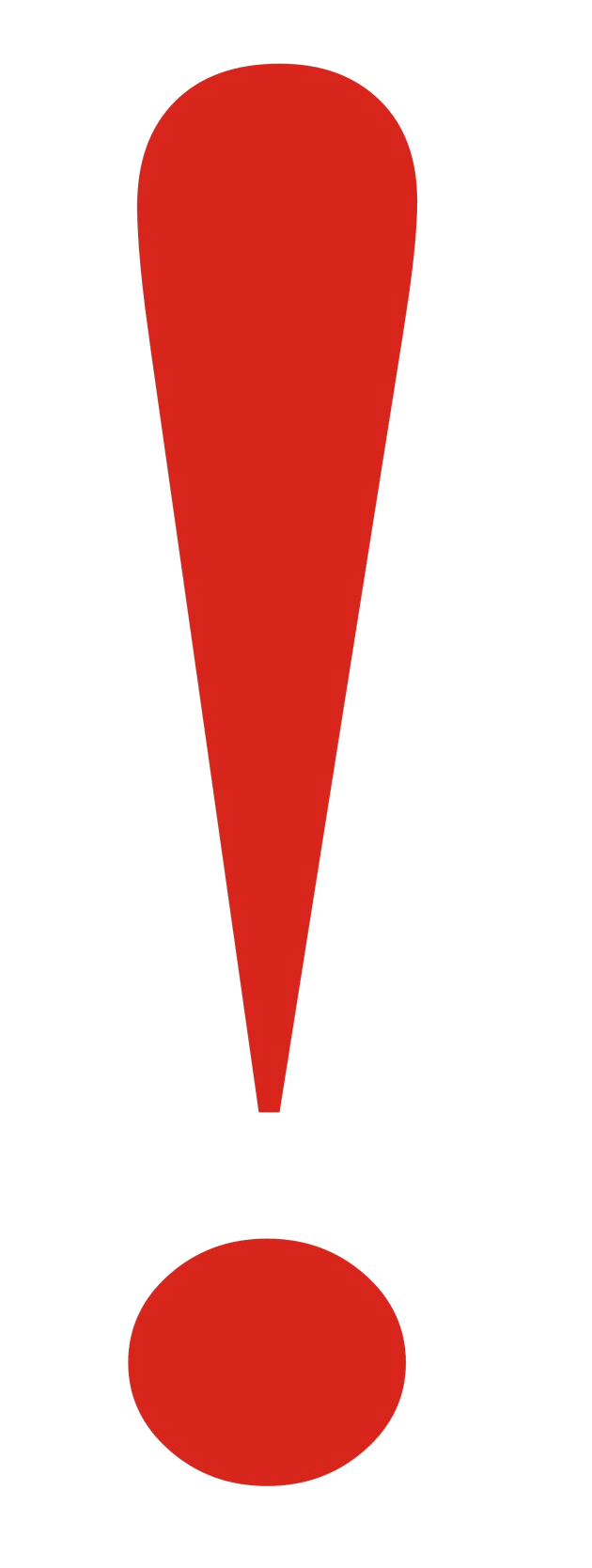 Согласно Положению об особенностях возмещения расходов страхователя в 2012-2020 годах на предупредительные меры по сокращению производственного травматизма и профессиональных заболеваний работников, участвующих в реализации пилотного проекта, утвержденного вышеуказанным Постановлением Правительства РФ от 21.04.2011 г. № 294Постановление Правительства РФ от 21 апреля 2011 г. N 294 "Об особенностях финансового обеспечения, назначения и выплаты в в 2012 - 2020 годах территориальными органами Фонда социального страхования Российской Федерации застрахованным лицам страхового обеспечения по обязательному социальному страхованию на случай временной нетрудоспособности и в связи с материнством и по обязательному социальному страхованию от несчастных случаев на производстве и профессиональных заболеваний, осуществления иных выплат и возмещения расходов страхователя на предупредительные меры по сокращению производственного травматизма и профессиональных заболеваний работников..." (с изменениями и дополнениями)Правительство Российской Федерации постановляет:1. Утвердить прилагаемые:Положение об особенностях назначения и выплаты в 2012 - 2020 годах застрахованным лицам страхового обеспечения по обязательному социальному страхованию на случай временной нетрудоспособности и в связи с материнством и иных выплат в субъектах Российской Федерации, участвующих в реализации пилотного проекта;Положение об особенностях назначения и выплаты в 2012 - 2020 годах застрахованным лицам пособия по временной нетрудоспособности в связи с несчастным случаем на производстве или профессиональным заболеванием, а также оплаты отпуска застрахованного лица (сверх ежегодного оплачиваемого отпуска, установленного законодательством Российской Федерации) на весь период лечения и проезда к месту лечения и обратно в субъектах Российской Федерации, участвующих в реализации пилотного проекта;Положение об особенностях возмещения расходов страхователя в 2012 - 2020 годах на предупредительные меры по сокращению производственного травматизма и профессиональных заболеваний работников в субъектах Российской Федерации, участвующих в реализации пилотного проекта;Положение об особенностях уплаты страховых взносов в 2012 - 2020 годах в Фонд социального страхования Российской Федерации в субъектах Российской Федерации, участвующих в реализации пилотного проекта.2. Установить, что в реализации пилотного проекта участвуют:с 1 января 2012 г. по 31 декабря 2020 г. - Карачаево-Черкесская Республика и Нижегородская область;с 1 июля 2012 г. по 31 декабря 2020 г. - Астраханская, Курганская, Новгородская, Новосибирская, Тамбовская области и Хабаровский край;с 1 января 2015 г. по 31 декабря 2020 г. - Республика Крым, г. Севастополь;с 1 июля 2015 г. по 31 декабря 2020 г. - Республика Татарстан, Белгородская, Ростовская и Самарская области;с 1 июля 2016 г. по 31 декабря 2020 г. - Республика Мордовия, Брянская, Калининградская, Калужская, Липецкая и Ульяновская области;с 1 июля 2017 г. по 31 декабря 2020 г. - Республика Адыгея, Республика Алтай, Республика Бурятия, Республика Калмыкия, Алтайский и Приморский края, Амурская, Вологодская, Магаданская, Омская, Орловская, Томская области и Еврейская автономная область;с 1 июля 2018 г. по 31 декабря 2020 г. - Кабардино-Балкарская Республика, Республика Карелия, Республика Северная Осетия - Алания, Республика Тыва, Костромская и Курская области;с 1 января 2019 г. по 31 декабря 2020 г. - Республика Ингушетия, Республика Марий Эл, Республика Хакасия, Чеченская Республика, Чувашская Республика, Камчатский край, Владимирская, Псковская и Смоленская области, Ненецкий и Чукотский автономные округа;с 1 июля 2019 г. по 31 декабря 2020 г. - Забайкальский край, Архангельская, Воронежская, Ивановская, Мурманская, Пензенская, Рязанская, Сахалинская и Тульская области;с 1 января 2020 г. по 31 декабря 2020 г. - Республика Коми, Республика Саха (Якутия), Удмуртская Республика, Иркутская, Кировская, Кемеровская, Оренбургская, Саратовская и Тверская области, Ямало-Ненецкий автономный округ;с 1 июля 2020 г. по 31 декабря 2020 г. - Республика Башкортостан, Республика Дагестан, Красноярский и Ставропольский края, Волгоградская, Ленинградская, Тюменская и Ярославская области.3. Рекомендовать органам исполнительной власти субъектов Российской Федерации, предусмотренным пунктом 2 настоящего постановления, оказывать содействие территориальным органам Фонда социального страхования Российской Федерации в решении организационных вопросов, возникающих в ходе реализации пилотного проекта.4. Настоящее постановление вступает в силу с 1 июля 2011 г.Москва21 апреля 2011 г.N 294Положение
об особенностях возмещения расходов страхователя в 2012 - 2020 годах на предупредительные меры по сокращению производственного травматизма и профессиональных заболеваний работников в субъектах Российской Федерации, участвующих в реализации пилотного проекта
(утв. постановлением Правительства РФ от 21 апреля 2011 г. N 294)С изменениями и дополнениями от: 20 декабря 2011 г., 20 декабря 2013 г., 25 декабря 2014 г., 19 декабря 2015 г., 22 декабря 2016 г., 11 декабря 2017 г.1. Настоящее Положение устанавливает порядок возмещения расходов страхователей, зарегистрированных в территориальных органах Фонда социального страхования Российской Федерации, находящихся на территории субъектов Российской Федерации, участвующих в реализации пилотного проекта (далее соответственно - страхователь, территориальный орган Фонда, Фонд), в 2012 - 2020 годах на предупредительные меры по сокращению производственного травматизма и профессиональных заболеваний работников и санаторно-курортное лечение работников, занятых на работах с вредными и (или) опасными производственными факторами (далее - предупредительные меры).2. Объем средств, направляемых на финансовое обеспечение предупредительных мер, перечень предупредительных мер, на которые страхователь затрачивает собственные средства с последующим возмещением произведенных расходов, порядок и сроки подачи и рассмотрения заявления страхователя о финансовом обеспечении предупредительных мер, перечень документов, прилагаемых к заявлению, и требования к их оформлению, а также основания для отказа в финансовом обеспечении предупредительных мер определяются правилами финансового обеспечения предупредительных мер по сокращению производственного травматизма и профессиональных заболеваний работников и санаторно-курортного лечения работников, занятых на работах с вредными и (или) опасными производственными факторами, утверждаемыми Министерством труда и социальной защиты Российской Федерации на соответствующий год.3. Оплата предупредительных мер осуществляется страхователем за счет собственных средств с последующим возмещением за счет средств бюджета Фонда произведенных страхователем расходов в пределах суммы, согласованной с территориальным органом Фонда на эти цели.4. Страхователь обращается в территориальный орган Фонда по месту регистрации с заявлением о возмещении произведенных расходов на оплату предупредительных мер с представлением документов, подтверждающих произведенные расходы, не позднее 15 декабря соответствующего года. Форма такого заявления утверждается Министерством труда и социальной защиты Российской Федерации по согласованию с Фондом.Территориальный орган Фонда в течение 5 рабочих дней со дня приема от страхователя заявления о возмещении произведенных расходов на оплату предупредительных мер и документов, подтверждающих произведенные расходы, принимает решение о возмещении за счет средств бюджета Фонда расходов и производит перечисление средств на расчетный счет страхователя, указанный в этом заявлении.5. Расходы, фактически произведенные страхователем, но не подтвержденные документами о целевом использовании средств, не подлежат возмещению.МинистрМ.А. ТопилинN п/пНаименование предупредительных мерОбоснование для проведения предупредительных мер (коллективный договор, соглашение по охране труда, план мероприятий по улучшению условий и охраны труда)Срок исполненияЕдиницы измеренияКоличествоПланируемые расходы, руб.Планируемые расходы, руб.Планируемые расходы, руб.Планируемые расходы, руб.Планируемые расходы, руб.N п/пНаименование предупредительных мерОбоснование для проведения предупредительных мер (коллективный договор, соглашение по охране труда, план мероприятий по улучшению условий и охраны труда)Срок исполненияЕдиницы измеренияКоличествовсегов том числе по кварталамв том числе по кварталамв том числе по кварталамв том числе по кварталамN п/пНаименование предупредительных мерОбоснование для проведения предупредительных мер (коллективный договор, соглашение по охране труда, план мероприятий по улучшению условий и охраны труда)Срок исполненияЕдиницы измеренияКоличествовсегоIIIIIIIV1234567891011на личном приемес использованием средств почтовой связив форме электронного документа через федеральную государственную информационную систему "Единый портал государственных и муниципальных услуг (функций)" (в случае если заявление было направлено в форме электронного документа через федеральную государственную информационную систему "Единый портал государственных и муниципальных услуг (функций)")С.И. АлещенкоПредседатель Правительства
Российской ФедерацииВ. Путин